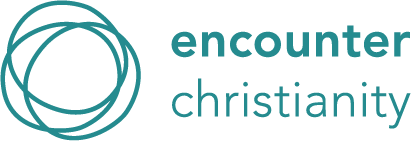 Data Protection Privacy NoticeCONTACT DETAILSEncounter ChristianityRegistered office: Redland Parish Church Halls, Redland Green Road, Bristol, BS6 7HE Email: info@encounterchristianity.co.uk Registered charity number: 1188680INTRODUCTIONEncounter Christianity is a British educational charity providing resources and support for the teaching of the Christian faith in primary and secondary schools. For more details about our history and background see www.encounterchristianity.co.uk We value everyone who engages with us by whatever means, and we do all we can fully to protect your privacy and to make sure the personal data you provide us is kept safe.This Privacy Notice is designed to comply with the General Data Protection Regulation (GDPR) and is issued in the interests of transparency over how we use (“Process”) the Personal Data we collect. We treat all our supporters and contacts in line with our values and ethos and we welcome any feedback about any of our actions. Just email us at info@encounterchristianity.co.ukYOUR INFORMATIONWe currently collect and process personal identifiers, contact details and personal characteristics as described below. We collect personal information each time you deal with us, for example when you make a donation, request materials or information, sign up for an event, provide comments, complete surveys or otherwise provide your personal details.When you visit our websitesWe collect non-personal data such as IP addresses, details of pages visited and files downloaded. Website usage information is collected using cookies (see the section on Cookies below).  If you provide us with any personal data while using our websites we may use it to provide you with any information or services you have requested.Information from social mediaWe may collect information that you make available on social media, for example, Twitter, Facebook, YouTube, LinkedIn, TikTok etc You may wish to check their privacy policies to find out more about how they will process your data.Information from third partiesWe collect information from third parties such as CAF bank that we use for online donations and from event organisers or fundraising sites like Virgin Money Giving, where you have agreed to support Encounter Christianity and have given your consent. You may wish to check their privacy policy to find out more information on how they will process your data.Other publicly available informationWe may collect information from Companies House, Charity Commission and information published in articles, newspapers or blogs.Sensitive Personal DataWhere you provide the information, we may collect Sensitive Personal Data, which includes your religious beliefs, or your physical or mental health.WHAT DO WE DO WITH YOUR PERSONAL DATA?We may use the personal data we collect to:Keep you up to date on news and stories about our work.Ask for financial and non-financial support, such as volunteering or prayer.Process donations you give us, or to support your fundraising for us, including Gift Aid.Provide information or resources, for example church or schools resources you have requested.Provide a personalised service, such as customised website content or personalised emails.Keep records of your relationship with us e.g. questions you have asked or suggestions or complaints you have made.Classify supporters by location.Analyse the personal information we collect about you and use publicly available information to aid our understanding of our supporters, understand the level of potential donations, profile supporters into categories and to help provide the right information at the right time to the right supporters.Conduct market research to aid our understanding of our supporters and their views.We may use publicly available information such as newspaper articles, or information you have given permission to other organisations to share such as LinkedIn, to identify supporters and non supporters, including trustees, who have expressed an interest in giving major gifts or having a public profile with charities like Encounter Christianity. OUR LEGAL BASIS FOR HOLDING AND PROCESSING YOUR PERSONAL DATAContacting you: legitimate interestWe may contact you by post or telephone where we have a legitimate interest to do so. For example, where you have made a donation to Encounter Christianity, we may send you information about the work your donation is making possible or other work we may wish to do. Where you have previously asked us not to contact you in this way we will respect your contact preferences. You can change your preferences at any time or stop us processing your data by contacting us as shown in the section ‘Your rights and telling us when things change’ below.Contacting you: consent:We may contact you by email or text if you have given us your consent to do so. We will only communicate in accordance with your preferences and you are free to change your preferences at any time by contacting us by telephone, post or email as shown in the section ‘Your rights and telling us when things change’ below.Applying for a job or volunteering with us: legitimate interestWhere you provide personal data and sensitive personal data when applying for a job or volunteering with us, such as the information on your CV, we will process, store and disclose the personal data we collect to:Support the recruitment process.Enable you to submit your CV, apply online for jobs and to subscribe for alerts about job types of interest to you.Answer any questions you may have.Use third parties to provide services such as references, qualifications, criminal referencing, checking services, verification of information you have provided, health screening and psychometric evaluation or skills tests.Provide anonymised data to monitor compliance with our equal opportunities policy.Where you provide personal or sensitive personal data, such as religious beliefs, dietary, mobility requirements or health information, to volunteer with us we will store, process and disclose the personal information we collect to:Deliver the volunteering opportunity, including the disclosure of sensitive data, such as medical information, to our partner(s) where necessary to deliver a safe trip or event for all involved.Provide relevant information including fundraising materials and the volunteer role description.Provide the administration of these events or opportunities to serve.Monitor the quality of the volunteering opportunity or trip provided.Answer any questions or feedback you may have.Provide anonymised data to monitor compliance with our equal opportunities policy.Support the recruitment process where a Christian commitment is necessary for the role.HOW AND WHERE WE STORE YOUR INFORMATIONHow long ?We will keep your personal information only for as long as we consider it necessary to carry out each activity.We have a data retention policy to implement this. We take account of legal obligations and accounting and tax considerations as well as considering what would be reasonable for the activity concerned.For example, we will retain details of donations for 7 years to meet tax and accounting requirements, and we will retain any safeguarding records indefinitely. We will only hold sensitive medical personal information provided to participate in an overseas trip until two years after the trip is completed.Legacy income is an important source of income for our beneficiaries. We may keep data you provide indefinitely to carry out the administration of legacies and to communicate with the families of those leaving us legacies.If you have any questions about our Data Retention Policy please contact our Data Protection Officer, Chris Salisbury by email at chris.s@encounterchristianity.co.ukHOW SAFE IS THE PERSONAL INFORMATION WE HOLD?We ensure that we have appropriate technical controls in place to protect all the personal data you provide. For example, we ensure that any online forms are encrypted to ensure they can only be read by people permitted to do so.  Our network is robustly protected from unauthorized access and is routinely monitored.We ensure that access to personal data is restricted only to those staff members whose job roles require such access and that suitable training is provided for these staff members.We may make limited use from time to time of external companies to collect or process personal data on our behalf. When we do so, we carry out checks on these companies, put in place contracts to make sure our requirements are clear, and carry out periodic reviews. When we do use external companies, we remain responsible for the storing and processing of your personal data.However, we need to remind you that despite all our efforts, the internet cannot be guaranteed to be 100% secure, and that you submit data at your own risk.Credit / debit card securityWe may use a third party to process donations or purchases using cards but will ask them to process your information in line with the GDPR and the Payment Card Industry Data Standard.If you use your debit or credit to donate to us, purchase something or pay for a trip, whether online, over the phone or by mail, we will process your information securely in accordance with the Payment Card Industry Standard.We do not store your debit or credit card details once your transaction has completed. All card details are securely destroyed once your donation or payment has completed.We hold bank account details for the purpose of collecting direct debits in accordance with direct debit mandate rules.Where we store your personal informationWe use cloud-based systems to process data and therefore data may be processed outside of the European Economic Area (EEA). We adopt the Information Commissioners approved measures and therefore ensure that personal data is held in compliance with European data protection regulations. We take all reasonable steps to ensure that your data is stored and processed securely in accordance with this policy. By submitting your personal data you agree to this transfer, storing and processing of your information.WHEN WE SHARE YOUR INFORMATIONWe do not share or swap your information with any other charities.Legal dutyWe may need to pass on information if required by law or by a regulatory body. For example, a Gift Aid audit by the HMRC, or if asked for details by a law enforcement agency.Our service providers and third partiesOccasionally we may employ agents to carry out tasks on our behalf, such as fulfilling orders or processing donations. These agents are bound by contract to protect your data and we remain responsible for their actions.We may provide third parties with general information about users of our site, but this information is both aggregate and anonymous. However, we may use IP address information to identify a user if we feel that there are or may be safety and/or security issues or to comply with legal requirements.COOKIESWhat are Cookies? We collect data using cookies. A cookie is a text file that is sent from our website as soon as you visit the site. It is stored on your computer’s hard drive and helps us to identify your computer (not you) and collects information in an aggregate, anonymous way.Cookies may be used to collect information about your visit to our website, for example, traffic data, location data, device information, the date and time of your visit and the pages that you visit. This information may be used to customise the content on our website and to help to understand visitor’s current and future needs, process any requests, applications or transactions you may make and aid internal administration and analysis.The use of cookies is an industry standard for most major websites. You can find more information about cookies by following this link.Third party cookiesWe use websites such as YouTube and Vimeo to embed videos, and social media sites such as Facebook and X, and you may be sent cookies from these websites. We do not control the setting of these cookies, so we suggest you check the third party website for more information about their cookies and how to manage them.Our website uses Google Analytics to collect information about the use of our website. For more information on how Google collects and processes your data, visit https://www.google.com/policies/privacy/partners. You can prevent Google Analytics from using your information by opting out at this link: https://tools.google.com/dlpage/gaoptoutHOW WE TREAT CHILDREN AND VULNERABLE PERSONSAged under 13 yearsWe do not actively seek to collect children’s data. If at any time we create any materials which may lead to someone aged under 13 years providing their details, we make it clear that we will need their parent’s /guardian’s permission before giving us their personal information and we will not store any such personal information without this permission.YOUR RIGHTS AND TELLING US WHEN THINGS CHANGE Your data protection rightsUnder data protection law, you have rights including:Your right of access - You have the right to ask us for copies of your personal information. Your right to rectification - You have the right to ask us to rectify personal information you think is inaccurate. You also have the right to ask us to complete information you think is incomplete. Your right to erasure - You have the right to ask us to erase your personal information in certain circumstances. Your right to restriction of processing - You have the right to ask us to restrict the processing of your personal information in certain circumstances. Your right to object to processing - You have the right to object to the processing of your personal information in certain circumstances.Your right to data portability - You have the right to ask that we transfer the personal information you gave us to another organisation, or to you, in certain circumstances.You are not required to pay any charge for exercising your rights. If you make a request, we have one month to respond to you.Please contact us at info@encounterchristianity.co.uk if you wish to make a request.For more information about your rights please visit the website of the Information Commissioner’s Office(https://ico.org.uk/for-the-public/personal-information/)PreferencesYou can change your preferences at any time about what you receive from us, including marketing and fundraising materials, or how we contact you, by mail, phone or email.You can do so by emailing us on: info@encounterchristianity.co.ukUpdating your details We do appreciate it if you keep your details up to date. You can do so in the same way as updating your preferences (above).We may use Royal Mail’s Postcode Address File or other available sources to confirm data that you provide us with, where, for example, we are unsure of what you have completed on a form.We will not use these sources to create data that you have chosen not to provide, for example, if you have left a telephone number blank; nor will we automatically update changes of address, we will normally only update your address when you tell us it’s changed. CHANGES TO ENCOUNTER CHRISTIANITY’S PRIVACY & SECURITY POLICY Changes to this PolicyThis policy was last updated in April 2024. We may amend this policy from time to time to take account of changes to our processes or changes to data protection or other legislation. If we make any significant changes to this policy we will show this clearly on our website, in our publications or by writing to you directly. By continuing to use our website you will be deemed to have accepted these changes.Feedback We welcome feedback or questions on this policy or on any of our actions by emailing us: info@encoutnerchristianity.co.uk 